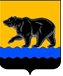 ГЛАВА ГОРОДА НЕФТЕЮГАНСКА постановлениег.НефтеюганскО награжденииВ соответствии с Положением о наградах и почётном                                          звании муниципального образования город Нефтеюганск, утвержденным решением Думы города Нефтеюганска от 31.10.2016 № 30-VI, представленными ходатайствами директора общества с ограниченной ответственностью «Оздоровительный Центр «Вира» В.Э.Фридмана от 01.06.2024 № 69, директора  муниципального автономного учреждения «Центр молодежных инициатив» А.В.Тернопольченко от 06.05.2024 № 327 постановляю:                                                                                                                    1.Наградить:1.1.Почетной грамотой главы города Нефтеюганска:			                                                                                                                                                                                                1.1.1.за высокое профессиональное мастерство, значительный вклад в области здравоохранения и в связи с Днем медицинского работника:1.2.Благодарственным письмом главы города Нефтеюганска:		1.2.1.за безупречную работу, значительный вклад в области здравоохранения и в связи с Днем медицинского работника:1.2.2.за безупречную работу, вклад в организацию и проведение избирательной кампании по выборам Президента Российской Федерации на территории города Нефтеюганска::            2.Вручить лицам, указанным в пункте 1 настоящего постановления, подарочно-сувенирную продукцию, цветы согласно приложению                                   к постановлению.3.Департаменту по делам администрации города (Филинова Н.В.) разместить постановление на официальном сайте органов местного самоуправления города Нефтеюганска.4.Контроль исполнения постановления оставляю за собой.Временно исполняющий полномочияглавы города Нефтеюганска	                                                              Н.С.Халезова Приложение к постановлению главы города        от 14.06.2024 № 64Подарочно-сувенирная продукция, цветы1.Проект разработан: ведущим специалистом отдела наград и протокола департамента по делам администрации города А.А.Ильясовой.Телефон: 23 77 772.Рассылка:Отдел наград и протокола ДДА.Отдел учета и отчетности ДДА.ИАО ДДА.от 14.06.2024№ 64СултановуЕлену Миннуловну -старшую медицинскую сестру общества с ограниченной ответственностью «Вира-Центр».БожкоАнну Юрьевну-врача-невролога общества с ограниченной ответственностью «Оздоровительный Центр «Вира»;БедняковуОльгу Николаевну-заместителя директора по экономике и финансам общества с ограниченной ответственностью «Оздоровительный Центр «Вира»;заместителя директора по экономике и финансам общества с ограниченной ответственностью «Оздоровительный Центр «Вира»;МусатовуВиолетту Валерьевну-заместителя директора по медицинской части, врача акушера-гинеколога общества с ограниченной ответственностью «Оздоровительный Центр «Вира».заместителя директора по медицинской части, врача акушера-гинеколога общества с ограниченной ответственностью «Оздоровительный Центр «Вира».ХанлароваМовлама Ровшан Оглы-активного жителя города;Атакишиева Галиба Акиф оглы-активного жителя города.№ п/пНаименованиеКоличество (штук)Деревянная рамка6Роза (70 см)6Бланк благодарственного письма с символикой города5Бланк почетной грамоты с символикой города1